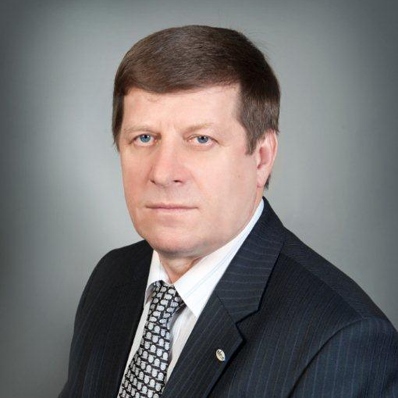 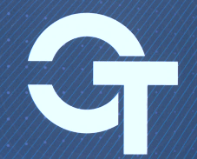 РЕДАКЦИОННЫЙ СОВЕТРЕДАКЦИОННЫЙ СОВЕТ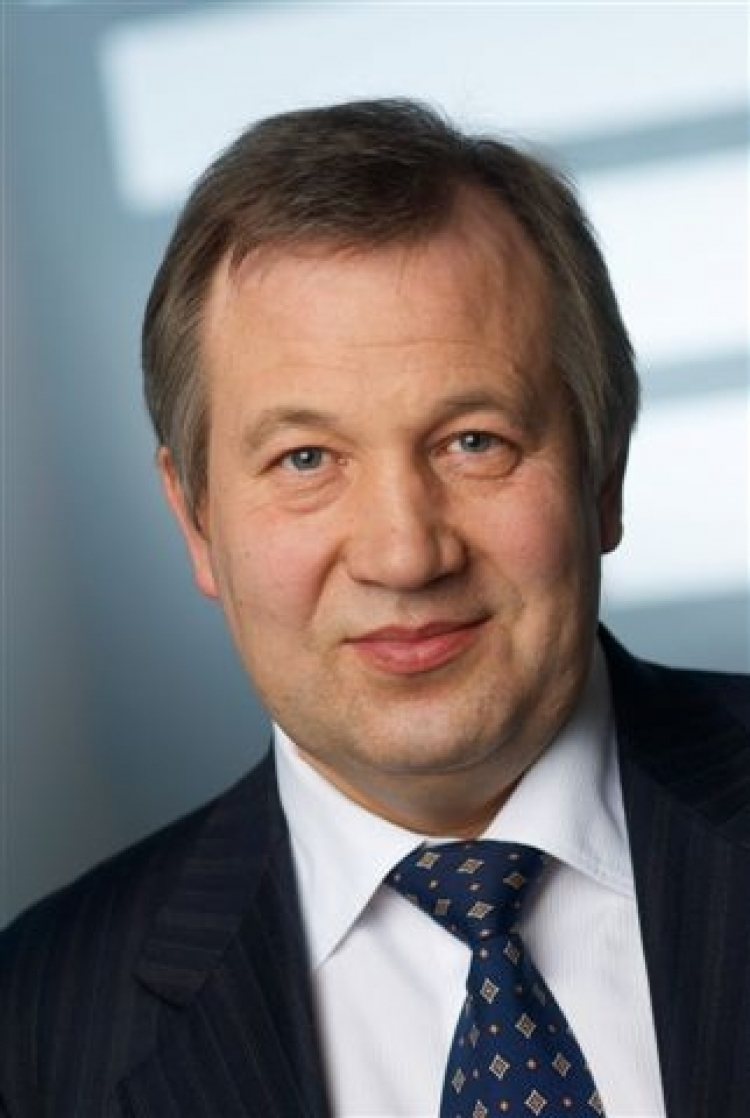 Красников ГеннадийЯковлевич д.т.н., академик РАН – главный редактор, Генеральный директор АО «НИИМЭ»; ☎ +7 (495) 229-70-00; ✉ 124460, г. Москва, Зеленоград, 1-й Западный проезд, д. 12, стр. 1; @ gkrasnikov@mikron.ru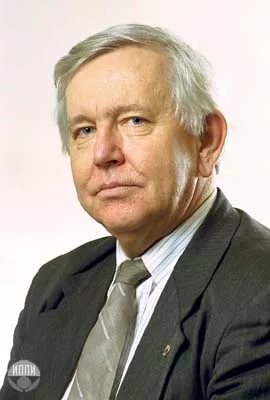 АристовВиталийВасильевич член-корреспондент РАН, ИПТМ РАН; @ panchenk@iptm.ru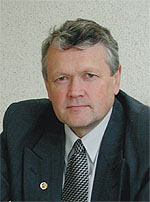 АсеевАлександрЛеонидович д.ф-м.н., Вице-президент Российской академии наук (РАН), председатель Сибирского отделения РАН, академик РАН; ☎ +7(383) 330-05-67; раб.✉ 630090, г. Новосибирск, проспект ак. Лаврентьева, 17;дом.✉ 630090, г. Новосибирск, ул. Мальцева, 16;@ aseev@sbras.nsc.ru; al.aseev2011@yandex.ru 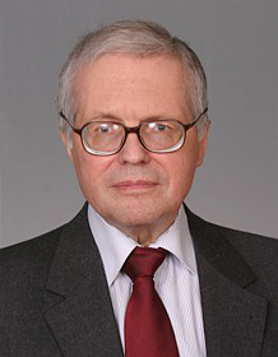 БетелинВладимирБорисович д.ф-м.н., академик РАН, профессор, директор НИИСИ РАН; ☎ +7 (495) 719-76-51;✉117218, г. Москва, Нахимовский пр-т, д.36, корп.1;@ betelin@niisi.msk.ru 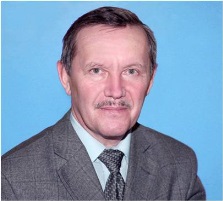 БокаревВалерийПавлович к.х.н., ответственный секретарь, начальник отдела; @ vbokarev@mikron.ruБугаев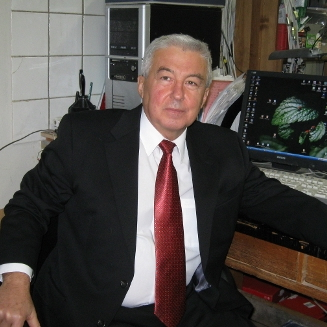  АлександрСтепанович д.ф-м.н., академик РАН, профессор, заведующий кафедрой вакуумной электроники МФТИ; @ bugaev@cplire.ru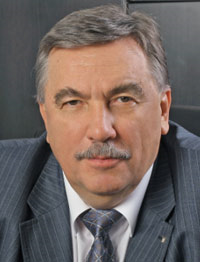 БыковВикторАлександрович д.т.н., профессор, заместитель директора по науке ФГУП НИИ Физических проблем им. Ф.В.Лукина; ☎ +7(499) 735-77-77 (03-05); моб. ☎ +7 (985)211-35-44;✉124460, г. Москва, Зеленоград, пр-д 4806, д. 6;@ vbykov@ntmdt.ru 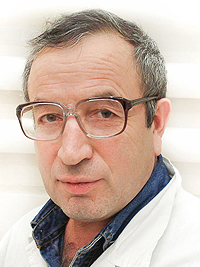 ГалиевГалибБариевич д.ф.-м.н., зав. лаборатории, ИСВЧПЭ РАН; ☎ +7 (499) 123-62-22; ✉ 117105, г. Москва, Нагорный пр-д, д.7, стр.5;@ galiev_galib@mail.ru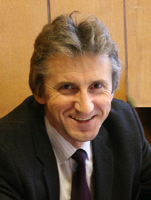 ГорбацевичАлександрАлексеевич д.ф.-м.н., член-корреспондент РАН, профессор, зав. кафедры квантовой физики и наноэлектроники МИЭТ; @ kfn@miee.ru; aagor137@mail.ru; aag@edu.ioffe.ru; aag@qdn.miee.ru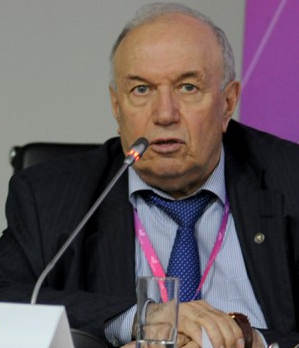 ГорневЕвгенийСергеевич д.т.н., зам. главного редактора, Главный научный сотрудник; @ egornev@mikron.ru Грибов         Борис   Георгиевич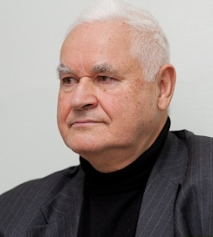  д.х.н., член-корреспондент РАН, Генеральный директор ФГУП «ГНИИ ОСЧМ»; @ bor-gribov2009@yandex.ru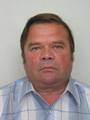 Зайцев НиколайАлексеевич д.т.н., профессор, начальник отдела; @ nzaytsev@mikron.ru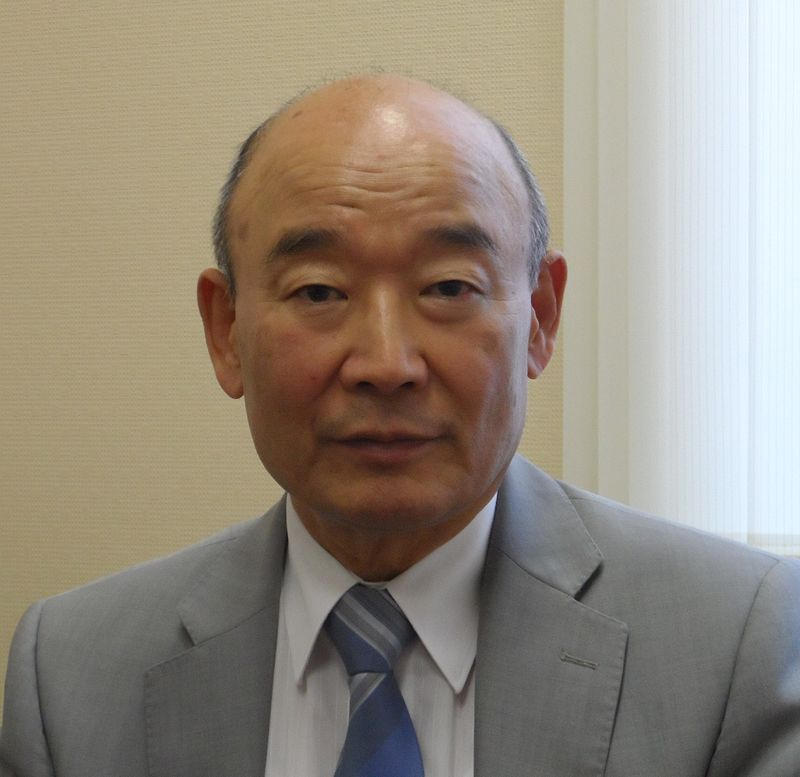 КимАлександрКиирович  к.т.н., ИНЭУМ им Брука, МЦСТ; @ kim@mcst.ru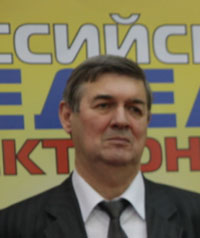 КритенкоМихаилИванович к.т.н., старший научный сотрудник, зам. начальника Департамента планирования и промышленной политики Государственное корпорации «Ростех»; ☎ +7 (495) 287-25-00 доб.25-19; моб. ☎ +7 (963) 693-92-22;@ m.i.kritenko@rostechn.ru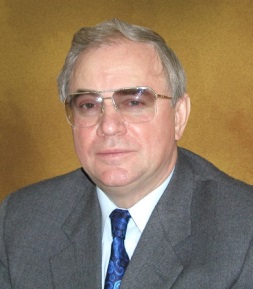 НемудровВладимирГеоргиевич  д.т.н., профессор, Научный руководитель НИИМА «Прогресс»; моб. ☎ +7 (985) 923-36-92;✉ 125183, Москва, пр. Черепановых, д.54;@ nemudrov@mri-progress.ru        Петричкович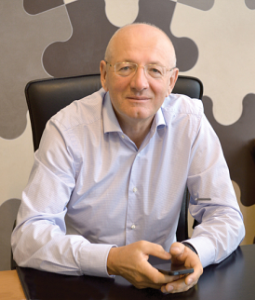      Ярослав  Ярославович д.т.н., профессор, Генеральный директор ОАО НПЦ "ЭЛВИС";☎ (499) 731-36-91; моб. ☎ +7 (903) 669-22-51;✉124460, Москва, Зеленоград, а/я 19;@ slava@elnet.msk.ru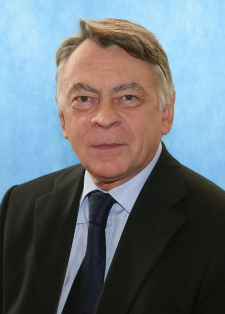 СиговАлександрСергеевич д.ф-м.н., академик РАН, профессор, Президент МГТУ МИРЭА; @ sigov@mirea.ru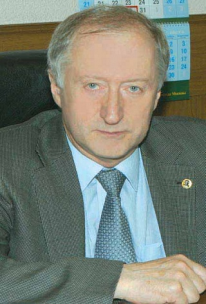 Стемпковский АлександрЛеонидович д.т.н., академик РАН, профессор, Директор Института проблем проектирования в микроэлектронике;☎ 8 (499) 729-98-90; ✉124365, г. Москва, Зеленоград, ул. Советская, д.3; @ sta109@ippm.ru 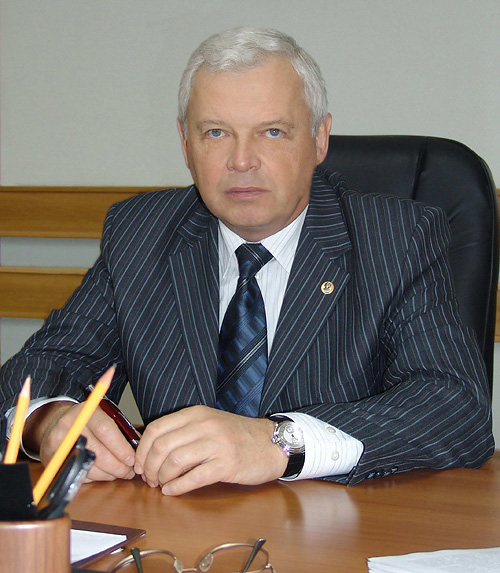 ЧаплыгинЮрийАлександрович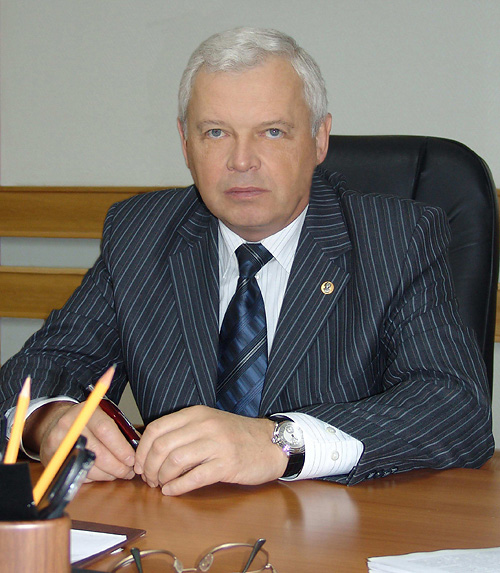  д.т.н., академик РАН, профессор, ректор национального исследовательского университета «МИЭТ»; ☎ +7 (499) 731-27-36; ✉124498, г. Москва, Зеленоград, пл. Шокина, д.1@ ar@miee.ruШелепин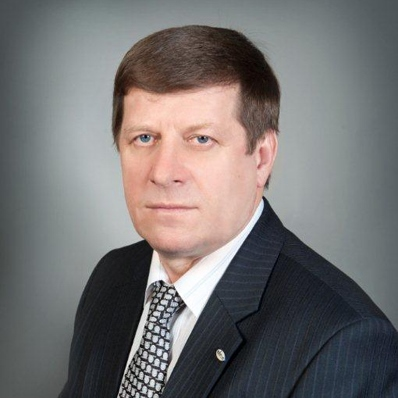 НиколайАлексеевич  д.т.н., зам. главного редактора, 1-й зам. генерального директора АО «НИИМЭ»; ✉ 124460, г. Москва, Зеленоград, 1-й Западный проезд, д. 12, стр. 1; @  nchelepin@mikron.ruЭннс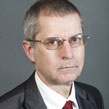 ВикторИванович  к.т.н., зам. генерального директора АО «НИИМЭ»; ✉ 124460, г. Москва, Зеленоград, 1-й Западный проезд, д. 12, стр. 1; @  aenns@mikron.ru